																			       Bog Road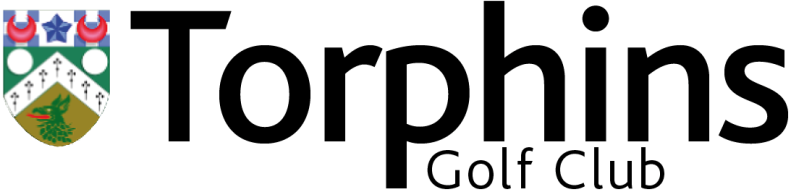 				APPLICATION FOR MEMBERSHIP				Torphins							2020						Banchory											                       AB31 4JU(PLEASE COMPLETE ALL SECTIONS)SURNAME (Mr/Mrs/Miss/Ms/Other).....................................................................................CHRISTIAN NAMES(s) .............................................................................................................ADDRESS .................................................................................................................................................................................................................................POST CODE............................HOME TELEPHONE NO................................MOBILE TELEPHONE NO....................................EMAIL ADDRESS....................................................DATE OF BIRTH ......./......./.......................I agree to my email address being added to The Club Secretary's emailing list .             Please tick.  Category of Membership(Please indicate)		Tick		BENEFITS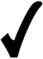 Full..............................................		£250.00	...............	RECIPROCAL ARRANGEMENTSenior	(over 65 and 20 year's membership)	£230.00	...............	WITH DEESIDE LEAGUE CLUBSYoung Adult22 -25....................		£100.00	...............Youth18 - 21............................		£  80.00	...............	STAGED PAYMENTS (5 MONTHJunior 16 -17 ............................		£  30.00	...............	PAYMENT PLAN)Junior 12 - 15 ...........................		£  20.00	...............	Junior under 12 ........................		£  10.00	...............	FREE FOOTGOLF FOR MEMBERSFamily  ......................................		£480.00	...............9 Hole Competitive  ..................		£120.00	..............	AFFORDABLE MEMBERSHIP TOSocial	...........................			£100.00	..............	SUIT YOUR LIFESTYLEWILL TORPHINS GOLF CLUB BE YOUR HOME CLUB ?	YES/NO		PGA PROFESSIONAL COACHIF NO, PLEASE STATE YOUR HOME CLUB ............................................	CDH NUMBER (if applicable)     ...................................	10 digitsCURRENT HANDICAP (if applicable)  ...........................I agree to abide by the constitution and rules ofthe golfclub at all times.We need to collect our member's personal information, so we can manage your relationship with us.  Please visit our website www.torphinsgolfclub.co.uk to read our privacy policy and see how it affects you.OPTIONAL - WHICH MEMBER DO YOU WANT TO RECEIVE £20.00 FOR INTRODUCING YOU TO THE CLUB (ONLY APPLICABLE TO FULL MEMBERS) ?  .........................................................................Signature...................................................................	Date ...........................................PLEASE RETURN YOUR COMPLETED FORM TO THE TREASURER:					    GRAHAM YOUNG21 BRAECROFT DRIVE, WESTHILL, ABERDEENSHIRE.  AB32 6FFTELEPHONE: 01224 743108 MOBILE: 07950 362908 E-MAIL:  gyoung@corguv.com